5th Annual Summer Mini-Camp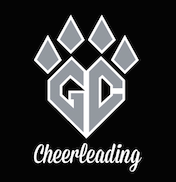 Hosted by the GCHS CheerleadersJune 26th, 27th, and 28th, 2017 WHO: Incoming Grades K-6th 					WHEN: 3-5PM On-site registration will open at 2:30PMWHERE: GCHS Field HouseCOST: $50—non-refundableWHY? Learn proper motions and technique, jumps, cheer technique Meet the HS Cheerleaders and enjoy games and activities. Registrations & payment received by June 10th will receive a FREE shirt and bow. Camp will be taught by GCHS Cheerleaders and supervised by program coaches. Free performance for family and friends will take place at 4:30PM on Wednesday, June 28th in the GCHS Field House. **Participants should wear their camp shirts for the performanceTo REGISTER: Please send this form Attn: Laken Peal Cheerleading Coach; Greenfield Central High School, 810 North Broadway St., Greenfield, IN 46140 before 6/10/2017 with a payment of $50 per participant. Registration and payment received after 6/10/2017 are accepted but will not guarantee the shirt or bow.***Please wear athletic shoes and clothing. Hair must be pulled back and off the shoulders. For safety purposes, no jewelry or gum is permitted. If you have any questions please feel free to contact Laken Peal at lpeal@gcsc.k12.in.us_____________________________________________________________________________________________________________________________________________________________________________________________________________________________________________________________Name: __________________________________________Grade (Fall 2017):________Phone: ____________________________________ Address: ________________________________________________Shirt Size:                                       Youth:      S      M      L      XL     or Adult:      S      M      L      XL (Circle One)GCHS Cheerleading Mini Camp Medical and Liability Release:_____________________ elects to take part in the GCHS Cheerleading event, which is sponsored by the GCHS Cheerleading squad. I/We understand that our son/daughter is required to be in good physical shape and condition. I/We understand that cheerleading is an activity in which the risk of injury is high; that any one of the routines involving our son/daughter’s participation in cheerleading activities in general could lead to serious injury, including partial or total paralysis, even death. Despite this understanding of the possibility of serious or catastrophic injury or death and the risks involved, we consent to the participation in this activity by our son/daughter. I/We agree to, and by the signing of the agreement, release the coaches, volunteers, staff of Greenfield Central High School, and the Board of Education from any claim of negligence by ourselves, our son/daughter, our heirs, executors and assigns, from any liability arising from claims for damages for injury to our son/daughter and any claims for loss or damage to his/her property which may arise our of his/her participation. I hereby agree that I am responsible for any required medical treatment, and give permission for my child to receive medical treatment in the event that I am unable to be contacted. In order that participant may receive necessary treatments, I hereby hold Greenfield Central High School and their Cheerleaders, and coaches harmless in the exercise of this authority.Name of Participant: _______________________________________________ D.O.B. ______________ Parent/Guardian Signature: _________________________________________________ Date: ______________